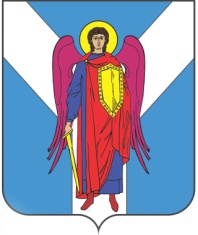 ДУМА ШПАКОВСКОГО МУНИЦИПАЛЬНОГО ОКРУГАСТАВРОПОЛЬСКОГО КРАЯ ПЕРВОГО СОЗЫВАРЕШЕНИЕО порядке назначения и проведения собраний и конференций граждан (собрания делегатов) в Шпаковском муниципальном округе Ставропольского края по вопросам территориального общественного самоуправленияВ соответствии с Федеральным законом от 6 октября 2003 года 
№ 131-ФЗ «Об общих принципах организации местного самоуправления в Российской Федерации», Уставом Шпаковского муниципального округа Ставропольского края, решением Думы Шпаковского муниципального округа Ставропольского края от 25 августа 2021 г. № 209 «Об утверждении Порядка организации и осуществления территориального общественного самоуправления в Шпаковском муниципальном округе Ставропольского края» Дума Шпаковского муниципального округа Ставропольского краяРЕШИЛА:1. Утвердить прилагаемое Положение о порядке назначения и проведения собраний и конференции граждан (собрания делегатов) в Шпаковском муниципальном округе Ставропольского края по вопросам территориального общественного самоуправления.2. Настоящее решение вступает в силу на следующий день после дня его официального опубликования.Председатель ДумыШпаковского муниципальногоокруга Ставропольского края					                  С.В.ПечкуровГлава Шпаковского муниципального округаСтавропольского края                                                                             И.В.Серов27 октября 2021 г.           г. Михайловск                                        № 257